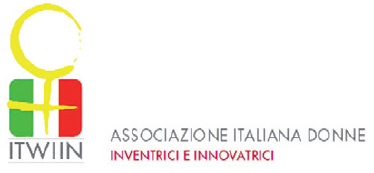 Premio ITWIIN 2020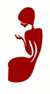 Bando di concorsoApertura Bando : 20 Aprile 2020Chiusura Bando : 24 Ottobre 202009:00 - 17:30    16-17  Novembre 2020    Interviste della giuria alle candidate via Skype o Zoom   09.30 – 13:00   18 Novembre 2020    Convegno ”Invenzioni e STEAM”,  Premiazioni .  L’evento si terrá in streaming sulla piattaforma di Assolombarda Articolo 1 - Premessa e finalità Il Concorso ha lo scopo di valorizzare i successi professionali di donne creative ed attive negli ambiti della ricerca, del trasferimento tecnologico e dell’impresa innovativa. La partecipazione è regolata dagli articoli 2 e seguenti di questo bando. Le vincitrici riceveranno un riconoscimento e servizi di consulenza, come meglio descritto all’art. 7.Le candidate ammesse alla selezione finale, se lo desiderano, saranno candidate al Premio Europeo EUWIIN secondo quanto previsto dall’art.7. La comunicazione dei nomi delle vincitrici avverrà il 18 novembre 2020, in diretta streaming sulla piattaforma di Assolombarda al termine dei lavori congressuali.Articolo 2 – Requisiti per la candidaturaIl Premio é riservato a donne di nazionalità italiana o residenti ed operanti sul territorio nazionale, che siano autrici o co-autrici di un’invenzione o innovazione di particolare originalità e creatività, destinata ad avere un impatto significativo in campo economico e/o sociale. Le categorie professionali considerate sono:-	Imprenditrici: intendendosi come tali sia le titolari d’azienda sia figure che hanno posizioni di responsabilità in imprese regolarmente iscritte nel Registro delle Imprese/REA presso le Camere di Commercio pertinenti, in regola con gli obblighi contributivi e assicurativi, ed operanti nel rispetto delle normative vigenti in tema di lavoro, salute, sicurezza, ambiente; -	Professioniste: titolari di partita IVA o associate, abilitate all’esercizio della professione ed iscritte al relativo ordine professionale secondo la normativa vigente;-	Ricercatrici: donne in possesso di titolo di laurea che svolgono, con contratto di qualsiasi tipo, attività di ricerca in una struttura pubblica o privata.Articolo 3 - Criteri per la selezione delle finalisteLe candidature verranno esaminate con riferimento alle seguenti categorie: Migliore Inventrice Migliore InnovatriceDonna Eccezionalmente CreativaCapacity BuildingAlta FormazioneI settori da considerare sono i seguenti: tutti i campi scientifici, ingegneristici, tecnici e tecnologici, con particolare riferimento a Salute e Life Sciences, ICT, Energia, Ambiente, ma anche Arte e Artigianato, Moda, Design, Formazione.  Costituiranno criteri di merito preferenziali per la valutazione delle candidature:il livello di originalità e creatività dell’invenzione o innovazione presentatala rilevanza del contributo che l' invenzione o innovazione apporta allo sviluppo economico e socialeil possesso di uno o più brevetti rilasciati in Italia o Europa (Ufficio Europeo dei Brevetti) o in qualsiasi altro Stato; ulteriore preferenza sarà accordata se il rilascio è avvenuto dopo esame sostanziale della domanda di brevetto la collaborazione sviluppata con università o enti di ricerca lo sviluppo della proposta da parte di ricercatrici che abbiano creato o siano socie di spin-offil potenziale di internazionalizzazione che la proposta offrela qualità ed efficacia della presentazione dell' invenzione o innovazione realizzata Se l'invenzione, nei suoi diversi aspetti, è oggetto di più brevetti, la candidata dovrà indicare il più rilevante, segnalando anche gli altri.Articolo 4 – Modalità di partecipazioneLa partecipazione al concorso, oltre che presentata dalle dirette interessate, può anche essere proposta da terzi. Per partecipare è necessario inviare all' indirizzo itwiin@sicurezzapostale.it (PEC) oppure  premio@itwiin.org entro e non oltre il 24 ottobre 2020 il modulo di candidatura disponibile sul sito www.itwiin.orgIl modulo di candidatura è accettato se debitamente compilato e corredato dalla documentazione richiesta. La partecipazione al Premio non comporta costi di iscrizione.Le candidate e le finaliste degli anni precedenti possono ricandidarsi al Premio 2020, previa compilazione del modulo di candidatura 2020. Non possono viceversa partecipare le vincitrici delle edizione passate del Premio  ITWIIN.Quantunque la candidatura al Premio ITWIIN 2020 sia gratuita, in seguito alla mail che confermerà la selezione della Candidata come Finalista del Premio ITWIIN 2020, sarà necessario regolarizzare la posizione amministrativa  versando  l’iscrizione all’associazione ITWIIN di € 50 (€ 25 se sotto i 35 anni) e la quota partecipativa di € 80 da versare in un'unica soluzione entro e non oltre il 4 novembre 2020 , con le modalità indicate dalla Segreteria ITWIIN.La quota associativa è richiesta in quanto l'associazione non ha scopo di lucro ma svolge esclusivamente un servizio a favore delle socie.Articolo 5 – Inammissibilità delle domandeNon saranno prese in considerazione le domande pervenute oltre la data ultima di scadenza del bando, nè le domande non debitamente compilate secondo le indicazioni del presente bando e del modulo allegato o incomplete della documentazione richiesta.  Inoltre non saranno prese in considerazione le candidature che fanno riferimento ad una domanda di brevetto non pubblicata cioè una domanda di brevetto che è ancora nel periodo di segretezza, che dura 18 mesi dalla data di presentazione delle domanda stessa.Articolo 6 – Valutazione e designazione delle finalisteLa valutazione dei brevetti e dei progetti pervenuti si svolgerà in due fasi: la prima, basata sull’esame della documentazione inviata, selezionerà un più ristretto gruppo di finaliste che verranno invitate ad esporre direttamente la loro realizzazione nella fase finale di valutazione.La selezione è affidata a una Giuria nominata dal Consiglio Direttivo di ITWIIN e composta da esperti dell'associazione, da personalità della cultura e da rappresentanti delle Istituzioni, dell’imprenditoria, della ricerca e del mondo dell'informazione e comunicazione. La Giuria ha mandato annuale e opera secondo i criteri specificati all’art. 3 per selezionare i nomi delle finaliste.ITWIIN si riserva il diritto di aggiungere personalità esperte e/o imprenditori per la selezione finale.Tutte le candidature saranno considerate attentamente e le candidate che supereranno la prima fase di selezione saranno informate direttamente entro il 27 ottobre 2020 via email e concorreranno come  finaliste per il Premio ITWIIN 2020.Tutte le finaliste saranno coinvolte dal 16 al 18 novembre 2020,  per le interviste da parte della giuria e l’esposizione di una presentazione .ppt o video sul canale di Steamiamoci, sui siti social e sul sito web di ITWIIN, per  presentare e promuovere la propria invenzione, innovazione o progetto.In caso di impedimento, le finaliste potranno essere rappresentate da loro collaboratrici o collaboratori, scelti a loro cura e discrezione. Articolo 7 – PremiI Premi messi in palio dal Concorso consistono in: un Attestato di Riconoscimento;la candidatura al Premio Europeo, se richiesta  - messo in bando nel 2021 da EUWIIN (European Women Inventors and Innovators Network);     Visibilità presso le aziende, attraverso informazioni mirate e canali social; Intervista alle figure STEM (a cura di Armando Testa) da pubblicare tra le "Protagoniste del futuro", sezione del sito www.steamiamoci.it dedicata a donne capaci di ispirare;“Il personale metodo organizzativo” corso della Dott.ssa Carla Laura Petruzzelli. sul sito www.itwiin.org  saranno riportati eventuali premi aggiuntivi. La Giuria si riserva di assegnare, inoltre, una o più menzioni speciali.Articolo 8 – Cerimonia di premiazioneLa cerimonia di premiazione avrà luogo la mattina del 18 novembre 2020.Articolo 9 – Riservatezza delle informazioniTutte le informazioni raccolte riguardanti il profilo delle candidate, le imprese, i progetti sono considerate strettamente confidenziali e riservate. Nel rispetto della riservatezza, la Giuria potrà richiedere alle candidate altre informazioni utili ai fini della selezione.Articolo 10– Trattamento dei dati personali Ai sensi dell’art. 13 D.Lgs. 196/2003, i dati personali saranno trattati, manualmente o con mezzi informatici, per esigenze strettamente collegate all’iniziativa. Il titolare del trattamento è l’associazione ITWIIN. Nel caso di candidature proposte da terzi, la candidata sarà contattata per l’autorizzazione al trattamento dei dati.Articolo 11 – Modulistica allegataModulo di candidatura per “Premio ITWIIN 2020” 20 Aprile 2020 aggiornato il 28 settembre 2020Segreteria Organizzativa del Premio ITWIIN 2020Per informazioni:email: premio@itwiin.org  siti: www.itwiin.orgwww.steamiamoci.it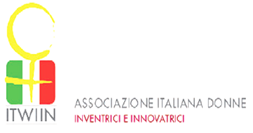 Premio ITWIIN 2020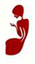 Modulo di candidaturaIl modulo deve essere compilato in maniera esaustiva ed inviato, completo della documentazione richiesta, non oltre il 24 ottobre 2020 all’indirizzo email di posta certificata:    itwiin@sicurezzapostale.it (PEC) o premio@itwiin.orgLa candidatura può essere proposta da terzi, scegliendo di non informare la candidata - in tal caso la candidata sará informata dalla giuria solo se finalista -. In questo caso deve essere compilata anche la sezione riferita al soggetto proponente.Sezione 1 - Dati relativi alla candidata*I punti 10 e 11 consentiranno alla Giuria di valutare la qualità e la chiarezza della presentazione dell’invenzione o dell’innovazione proposta.Sezione 2 - Dati relativi al Proponente, qualora soggetto diverso dalla candidataIl proponente desidera che la candidata sia messa al corrente di chi l'ha proposta?SI            □        NO          □DOCUMENTAZIONE DA ALLEGARE:a) breve curriculum vitae della candidata;b) (facoltativo) tutto il materiale prodotto e realizzato in relazione al progetto e/o idea inventiva / innovativa della candidata (immagini, materiale informativo, pubblicazioni, ecc…).c) (facoltativo) una o più lettere (massimo tre) di presentazione della candidata scritte da terzi.LA CANDIDATA (O IL PROPONENTE) DICHIARA:1. che le informazioni fornite sono vere;2. di consentire l’uso e la divulgazione dei dati e delle informazioni riguardanti la candidata per gli scopi esclusivamente inerenti al Premio (valutazione e selezione da parte della Giuria, pubblicità, comunicati stampa, ecc…);3. di avere letto e compreso il bando del Premio e di accettarlo integralmente;4. di esentare ITWIIN da ogni responsabilità in ordine ad eventuali contestazioni circa l'originalità, la proteggibilità e la paternità dei contenuti delle innovazioni proposte;5. di essere disponibile a fornire, su eventuale richiesta della Giuria, informazioni aggiuntive utili alla valutazione e selezione delle candidate;6. di accettare che il materiale inviato non venga restituito.Luogo e Data				               	Firma della candidata e/o del soggetto    							   proponente e timbro dell’azienda Per informazioni: premio@itwiin.org1.  Cognome e Nome2.  Indirizzo3.  Contatto (indicare telefono ed e-mail ed eventuale sito web)4. Professione / Occupazione5. Organizzazione / Azienda / Ente6. Settore in cui opera7. Invenzione / Innovazione proposta (titolo)8. Numero e data di pubblicazione del brevetto o dei brevetti relativi all’invenzione proposta (da riempire se la candidata é in possesso di brevetto/i)9. Nome di chi ha richiesto il brevetto (da riempire solo se la candidata é in possesso di brevetto/i)10*. Descrizione dell’invenzione o del processo/prodotto/servizio innovativo: contenuto, scopi e originalità rispetto allo stato dell’arte, destinatari e campi di applicazione(massimo una pagina)11*. Ulteriori dati riguardanti i criteri di valutazione e note aggiuntive in merito ai criteri di selezione, laddove applicabili. Le informazioni fornite in questa sezione serviranno di supporto alla Giuria per la selezione delle invenzioni o innovazioni proposte (massimo due pagine)a – Descrivere come la candidata abbia realizzato un prodotto o un servizio originaleb – Descrivere il ruolo che la candidata ha svolto nel raggiungere il risultatoc – Descrivere brevemente come l’invenzione / innovazione contribuisca in modo reale o potenziale allo sviluppo economico e sociale in termini di miglioramento della vita delle persone (sottolineando eventuali buone pratiche per le pari opportunità e la conciliazione dei tempi di vita e di lavoro) e di impatto sul mercatod - Indicare se la candidata ha raggiunto un unico grande risultato o più risultatie – Descrivere gli ostacoli incontrati e come sono stati superatif – Spiegare quali sono la capacità e/o il potenziale di internazionalizzazione dell’invenzione o dell’innovazione propostag – Descrivere come la candidata ha il potenziale di ispirare altre donne direttamente o tramite i mediah - Descrivere eventuali collaborazioni con centri di ricerca e/o universitài – Aggiungere altro materiale o immagini che mostrino come la candidata abbia fatto esperienze per essere considerata “cittadina del mondo”CognomeNome:Professione / OccupazioneOrganizzazione / AziendaIndirizzoTelefono E-mailSito Web